ΘΕΜΑ : Πρόσκληση εκδήλωσης ενδιαφέροντος για υποβολή οικονομικών προσφορών.Σύμφωνα με την αριθμ. 12928/Γ2/10-11-2011 Υ.Α.του Υ.Παι.Θ  ΦΕΚ 2769/ τ.Β΄/02-12-2011)  προκηρύσσεται διαγωνισμός για τη διοργάνωση 4/μερης εκπαιδευτικής επίσκεψης-μετακίνησης των μαθητών της Α΄ και Β΄ Λυκείου του Σχολείου μας.Στοιχεία εκδρομήςΤΟΠΟΣ: Αθήνα  ΧΡΟΝΟΣ – ΔΙΑΡΚΕΙΑ: 17/3 έως 20/3/2016- τέσσερις (4) μέρες (3 διανυκτερεύσεις).ΣΥΜΜΕΤΕΧΟΝΤΕΣ: 39(+/-1) μαθητές  και 3 συνοδοί καθηγητές.ΜΕΣΟ ΜΕΤΑΦΟΡΑΣ: Λεωφορείο .ΕΠΙΘΥΜΗΤΟ ΚΑΤΑΛΥΜΑ: Αξιοπρεπές καθαρό και ασφαλές (3* ή 4*). Τρίκλινα  για τους μαθητές και μονόκλινα για τους συνοδούς καθηγητές.ΔΙΑΤΡΟΦΗ: Με πρωινό        (1η προσφορά)                   Με ημιδιατροφή (2η προσφορά)Καταληκτική ημερομηνία προσφορών:     25 Ιανουαρίου 2016 και ώρα 14.μμ.                                                                                                        Απαραίτητοι όροι Ασφάλιση ευθύνης διοργανωτή, σύμφωνα με την κείμενη νομοθεσία, και πρόσθετη ασφάλιση με κάλυψη εξόδων σε περίπτωση ατυχήματος ή ασθένειας.Λεωφορείο σύγχρονο σε άρτια κατάσταση, σύμφωνα με την κείμενη νομοθεσία, διαθέσιμο καθ΄ όλη  τη διάρκεια της εκδρομής..Συνοδός του πρακτορείου σε όλη τη διάρκεια της εκδρομής-ξεναγός. Η κατάθεση της προσφοράς από το ταξιδιωτικό γραφείο θα πρέπει απαραιτήτως να συνοδεύεται και με υπεύθυνη δήλωση ότι διαθέτει το ειδικό σήμα λειτουργίας, το οποίο βρίσκεται σε ισχύ.            Οι προσφορές θα ανοίξουν στις 2/2/2016           Παρακαλούμε για τις δικές σας ενέργειες.                                                                                                                                            Ο                                                                                                  Δ/ΝΤΗΣ                                                                                ΚΑΡΑΜΑΝΛΗΣ  ΔΗΜΗΤΡΙΟΣ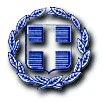 Άδενδρο,  14/01/ 2016Αρ. Πρωτ:  413                                                                                                      Προς :  ΔΔΕ Δυτικής Θεσσαλονίκης        Τμήμα Εκδρομών – ΜετακινήσεωνΓΙΑ ΑΝΑΡΤΗΣΗ ΣΤΗΝ ΙΣΤΟΣΕΛΙΔΑ